                                  Città di Castano Primo   		                       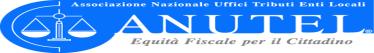 		       Città Metropolitana di Milano                                       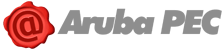 Modulo di AdesioneRiservato esclusivamente ai contribuenti residenti nel Comune di Castano Primo Il/La Sottoscritto/a ________________________________________________________________ Nato/a il ____/_____/______ a _______________________________________Pr. (_____)    Cod.Fisc.        _____________________________________________________residente a ______________________________________ C.A.P. ________________ Pr . (_____)in Via/Piazza _______________________________________________________Nr. __________nazionalità __________________ Telefono ___________________ Fax __________________ Cellulare ___________________e-Mail ___________________________________________________@___________________________Documento identità (da allegare alla presente):  ○ Carta d’Identità;   ○ Patente di Guida;   ○ PassaportoNumero Documento ______________________ rilasciato da ____________________________ in data ____/____/______○ Intestatario di utenza TARI al suddetto indirizzo ○ Non intestatario di utenza TARI ( compilare con i dati del titolare dell’utenza)Il/La Sottoscritto/a ________________________________________________________________ Nato/a il ____/_____/______ a _______________________________________Pr. (_____)    Cod.Fisc.        _____________________________________________________residente a ______________________________________ C.A.P. ________________ Pr . (_____)in Via/Piazza _______________________________________________________Nr. __________nazionalità __________________ Telefono ___________________ Fax __________________ Cellulare ___________________e-Mail ___________________________________________________@___________________________Documento identità (da allegare alla presente):  ○ Carta d’Identità;   ○ Patente di Guida;   ○ PassaportoNumero Documento ______________________ rilasciato da ____________________________ in data ____/____/______propone:- ad Aruba Pec S.p.A.- al Comune di Castano Primo,di concludere un contratto per l’erogazione del servizio PEC (Posta Elettronica Certificata), secondo i termini e le condizioni indicate nelle Condizioni Generali di Contratto Posta elettronica certificata e nel Manuale Operativo, pubblicati alla pagina: Termini e Condizioni | Pec.it , che dichiara espressamente di conoscere ed accettare nel loro contenuto.Il costo di € 1,00 (uno) più IVA, della casella PEC richiesta, è a totale carico del Comune e nessun costo verrà richiesto al sottoscritto. Alla scadenza annuale della casella si procederà al tacito rinnovo da parte dell’Ente. Il titolare che intenda recedere dal contratto deve darne comunicazione entro e non oltre  60 giorni dalla scadenza della casella. L’ente si riserva di rigettare l’istanza di attivazione in caso di pendenze tributarie a carico del richiedente.Con il presente modulo di adesione, compilato e sottoscritto in ogni sua parte, consapevole che chiunque rilascia dichiarazioni mendaci è punito ai sensi del codice penale e delle leggi speciali in materia (art. 76 DPR 445/2000),       dichiara:ai sensi e per effetti di cui all’art. 46 DPR 445/2000, che le informazioni e i dati sopra indicati sono corretti, aggiornati e veritieri; di impegnarsi a comunicare ogni variazione relativa al domicilio elettronico (modifica o cancellazione dell’indirizzo PEC);di verificare periodicamente la presenza di documentazione sulla casella di PEC dichiarata domicilio digitale;di essere consapevole di avere l’obbligo di fare un uso diligente del proprio domicilio digitale.AUTORIZZAil Comune a trasmettere tutti gli atti che interessano il sottoscritto sulla Posta Elettronica Certificata (PEC) che verrà attivata attraverso la presente istanza.Per gli intestatari di utenza TARI: l’attivazione della casella di Posta Elettronica Certificata comporterà automaticamente l’invio della relativa bollettazione a mezzo PEC, che non verrà più inviata in formato cartaceo.Luogo___________________Data_____/_____/_________Firma ________________________Luogo___________________Data_____/_____/_________Firma __________________________Luogo___________________Data_____/_____/_________Firma ________________________L’Ufficio Tributi è a disposizione per informazioni e chiarimenti ai seguenti recapiti:e-mail: tributi@comune.castanoprimo.mi.it, tel. 0331/888043/4.